от 31.03.2014 № 84-рПриложение 1к распоряжению администрацииПалехского муниципального районаот 31.03.2014 № 84-рПорядок размещения сведений о доходах, расходах, об имуществе и обязательствах имущественного характера лиц, замещающих муниципальные должности  и должности муниципальной службы в администрации Палехского муниципального района, членов их семей на официальном сайте Палехского муниципального района и предоставлении этих сведений общероссийским средствам массовой информации для опубликования1. Настоящим Порядком устанавливаются обязанности организационно-правового управления администрации Палехского муниципального района по размещению сведений о доходах, расходах, об имуществе и обязательствах имущественного характера лиц, замещающих муниципальные должности  и должности муниципальной службы в администрации Палехского муниципального района, членов их семей на официальном сайте Палехского муниципального района (далее - официальный сайт) и предоставлении этих сведений общероссийским средствам массовой информации для опубликования.2. На официальном сайте Палехского муниципального района размещаются и общероссийским средствам массовой информации предоставляются для опубликования следующие сведения о доходах, расходах, об имуществе и обязательствах имущественного характера лиц, замещающих муниципальные должности  и должности муниципальной службы, замещение которых влечет за собой размещение таких сведений, а также сведений о доходах, расходах, об имуществе и обязательствах имущественного характера их супруг (супругов) и несовершеннолетних детей:а) перечень объектов недвижимого имущества, принадлежащих лицу, замещающему муниципальную должность и должность муниципальной службы в администрации Палехского муниципального района, его супруге (супругу) и несовершеннолетним детям на праве собственности или находящихся в их пользовании, с указанием вида, площади и страны расположения каждого из таких объектов;б) перечень транспортных средств с указанием вида и марки, принадлежащих на праве собственности лицу, замещающему муниципальную должность и должность муниципальной службы в администрации Палехского муниципального района, его супруге (супругу) и несовершеннолетним детям;в) декларированный годовой доход лица, замещающего муниципальную должность и должность муниципальной службы в администрации Палехского муниципального района, его супруги (супруга) и несовершеннолетних детей;г) сведения об источниках получения средств, за счет которых совершены сделки (совершена сделка) по приобретению земельного участка, другого объекта недвижимого имущества, транспортного средства, ценных бумаг (долей участия, паев в уставных (складочных) капиталах организаций), цифровых финансовых активов, цифровой валюты, если общая сумма таких сделок (сумма такой сделки) превышает общий доход лица, замещающего муниципальную должность и должность муниципальной службы в администрации Палехского муниципального района и его супруги (супруга) за три последних года, предшествующих отчетному периоду.3. В размещаемых на официальном сайте Палехского муниципального района и предоставляемых общероссийским средствам массовой информации для опубликования сведениях о доходах, расходах, об имуществе и обязательствах имущественного характера запрещается указывать:а) иные сведения (кроме указанных в пункте 2 настоящего Порядка) о доходах лиц, замещающих муниципальные должности и должности муниципальной службы в администрации Палехского муниципального района, их супруги (супруга) и несовершеннолетних детей, об имуществе, принадлежащем на праве собственности названным лицам, и об обязательствах имущественного характера;б) персональные данные супруги (супруга), детей и иных членов семьи лица, замещающего муниципальную должность и должность муниципальной службы в администрации Палехского муниципального района;в) данные, позволяющие определить место жительства, почтовый адрес, телефон и иные индивидуальные средства коммуникации лица, замещающего муниципальную должность и должность муниципальной службы в администрации Палехского муниципального района, его супруги (супруга), детей и иных членов семьи;г) данные, позволяющие определить местонахождение объектов недвижимого имущества, принадлежащих лицу, замещающему муниципальную должность и должность муниципальной службы в администрации Палехского муниципального района, его супруге (супругу), детям, иным членам семьи на праве собственности или находящихся в их пользовании;д) информацию, отнесенную к государственной тайне или являющуюся конфиденциальной.4. Сведения о доходах, расходах, об имуществе и обязательствах имущественного характера, указанные в пункте 2 настоящего Порядка, за весь период замещения лицом, замещающим муниципальную должность и должность муниципальной службы в администрации Палехского муниципального района должностей, замещение которых влечет за собой размещение его сведений о доходах, расходах, об имуществе и обязательствах имущественного характера, а также сведения о доходах, расходах, об имуществе и обязательствах имущественного характера его супруги (супруга) и несовершеннолетних детей находятся на официальном сайте Палехского муниципального района, и ежегодно обновляются в течение 14 рабочих дней со дня истечения срока, установленного для их подачи.5. Размещение на официальном сайте Палехского муниципального района сведений о доходах, расходах, об имуществе и обязательствах имущественного характера, указанных в пункте 2 настоящего Порядка, представленных лицами, замещающими должности муниципальной службы в структурных подразделениях администрации Палехского муниципального района, обладающих собственными полномочиями по решению вопросов местного значения, обеспечивается организационно-правовым управлением администрации Палехского муниципального района и кадровыми службами указанных структурных подразделений администрации Палехского муниципального района. 5.1. Сведения о доходах, расходах, об имуществе и обязательствах имущественного характера лиц, замещающих отдельные должности на основании трудового договора в организациях, созданных для выполнения задач, поставленных перед федеральными государственными органами, а также сведения о доходах, расходах, об имуществе и обязательствах имущественного характера их супруг (супругов) и несовершеннолетних детей могут по решению федеральных государственных органов размещаться в информационно-телекоммуникационной сети "Интернет" на официальных сайтах указанных организаций. В этом случае такие сведения размещаются на официальных сайтах указанных организаций в информационно-телекоммуникационной сети «Интернет» в соответствии с требованиями к размещению и наполнению подразделов, посвященных вопросам противодействия коррупции, официальных сайтов федеральных государственных органов, Центрального банка Российской Федерации, Пенсионного фонда Российской Федерации, Фонда социального страхования Российской Федерации, Федерального фонда обязательного медицинского страхования, государственных корпораций (компаний), иных организаций, созданных на основании федеральных законов, а в соответствующем разделе официального сайта федерального государственного органа дается ссылка на адрес официального сайта организации в информационно-телекоммуникационной сети «Интернет», где такие сведения размещены.6. Организационно-правовое управление администрации Палехского муниципального района:а) в течение трех рабочих дней со дня поступления запроса от общероссийского средства массовой информации сообщают о нем лицу, замещающему муниципальную должность или должность муниципальной службы, в отношении которого поступил запрос;б) в течение семи рабочих дней со дня поступления запроса от общероссийского средства массовой информации обеспечивают предоставление ему сведений, указанных в пункте 2 настоящего Порядка, в том случае, если запрашиваемые сведения отсутствуют на официальном сайте Палехского муниципального района.7. Работники организационно-правового управления администрации Палехского муниципального района, обеспечивающие размещение сведений о доходах, расходах, об имуществе и обязательствах имущественного характера на официальных сайтах и их представление общероссийским средствам массовой информации для опубликования, несут в соответствии с законодательством Российской Федерации ответственность за несоблюдение настоящего порядка, а также за разглашение сведений, отнесенных к государственной тайне или являющихся конфиденциальными.Приложение 2к распоряжению администрацииПалехского муниципального районаот 31.03.2014 № 84-рФОРМАразмещения сведений о доходах, расходах, об имуществе и обязательствах имущественного характера лиц, замещающих муниципальную должность и должности муниципальной службы администрации Палехского муниципального района и членов их семей на официальном сайте Палехского муниципального района и предоставления этих сведений средствам массовой информации для опубликования за отчетный финансовый год с 1 января 20___ года по 31 декабря 20___ года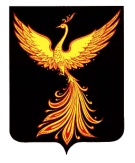 АДМИНИСТРАЦИЯПАЛЕХСКОГО МУНИЦИПАЛЬНОГО РАЙОНА АДМИНИСТРАЦИЯПАЛЕХСКОГО МУНИЦИПАЛЬНОГО РАЙОНА АДМИНИСТРАЦИЯПАЛЕХСКОГО МУНИЦИПАЛЬНОГО РАЙОНА РАСПОРЯЖЕНИЕРАСПОРЯЖЕНИЕРАСПОРЯЖЕНИЕОб утверждении Порядка размещения сведений о доходах, расходах, об имуществе и обязательствах имущественного характера лиц, замещающих муниципальные должности и должности муниципальной службы в администрации Палехского муниципального района, членов их семей на официальном сайте Палехского муниципального района и представления этих сведений  общероссийским средствам массовой информации для опубликования (в ред. распоряжений от 17.04.2015 № 83-р, от 09.11.2018 № 379 –р, от 31.10.2019 № 320-р, от 19.11.2020 № 262-р, от 01.07.2021 № 132-р, от 11.03.2022 №47-р)Об утверждении Порядка размещения сведений о доходах, расходах, об имуществе и обязательствах имущественного характера лиц, замещающих муниципальные должности и должности муниципальной службы в администрации Палехского муниципального района, членов их семей на официальном сайте Палехского муниципального района и представления этих сведений  общероссийским средствам массовой информации для опубликования (в ред. распоряжений от 17.04.2015 № 83-р, от 09.11.2018 № 379 –р, от 31.10.2019 № 320-р, от 19.11.2020 № 262-р, от 01.07.2021 № 132-р, от 11.03.2022 №47-р)В соответствии с Федеральным законом от 25.12.2008 № 273-ФЗ «О противодействии коррупции», п. 8 Указа Президента РФ от 08.07.2013 г. №613 «Вопросы противодействия коррупции», Уставом Палехского муниципального района:Утвердить Порядок размещения сведений о доходах, расходах, об имуществе и обязательствах имущественного характера лиц, замещающих муниципальные должности и должности муниципальной службы в администрации Палехского муниципального района,  членов их семей на официальном сайте Палехского муниципального района и предоставлении этих сведений средствам массовой информации для опубликования (Приложение 1).Утвердить форму размещения сведений о доходах, расходах, об имуществе и обязательствах имущественного характера лиц, замещающих муниципальные должности и должности муниципальной службы в администрации Палехского муниципального района и членов их семей на официальном сайте Палехского муниципального района и предоставления этих сведений средствам массовой информации для опубликования за отчетный финансовый год (Приложение 2).3. Контроль за исполнением настоящего распоряжения возложить на заместителя главы администрации Палехского муниципального района.Временно исполняющий обязанностиГлавы администрацииПалехского муниципального района		                         А.А. МочаловФамилия,
 имя, отчество, должность
муниципального служащего 
 (члены семьи без
указания ФИО)Общая сумма   
декларированного
 дохода за 
20__ год (руб.)Недвижимое имущество, 
принадлежащее на праве собственности,     
 вид собственностиНедвижимое имущество, 
принадлежащее на праве собственности,     
 вид собственностиНедвижимое имущество, 
принадлежащее на праве собственности,     
 вид собственностиНедвижимое имущество, находящееся в пользованииНедвижимое имущество, находящееся в пользованииНедвижимое имущество, находящееся в пользованииВид и марка 
транспортных 
  средств, 
принадлежащих
  на праве собственностиСведения об источниках получения средств, за счет которых совершены сделки (совершена сделка) по приобретению земельного участка, другого объекта недвижимого имущества, транспортного средства, ценных бумаг (долей участия, паев в уставных (складочных) капиталах организаций), цифровых финансовых активов, цифровой валютыФамилия,
 имя, отчество, должность
муниципального служащего 
 (члены семьи без
указания ФИО)Общая сумма   
декларированного
 дохода за 
20__ год (руб.)вид объекта
недвижимостиплощадь
(кв. м)страна 
расположениявид объекта
недвижимостиплощадь
(кв. м)страна 
расположенияВид и марка 
транспортных 
  средств, 
принадлежащих
  на праве собственностиСведения об источниках получения средств, за счет которых совершены сделки (совершена сделка) по приобретению земельного участка, другого объекта недвижимого имущества, транспортного средства, ценных бумаг (долей участия, паев в уставных (складочных) капиталах организаций), цифровых финансовых активов, цифровой валюты